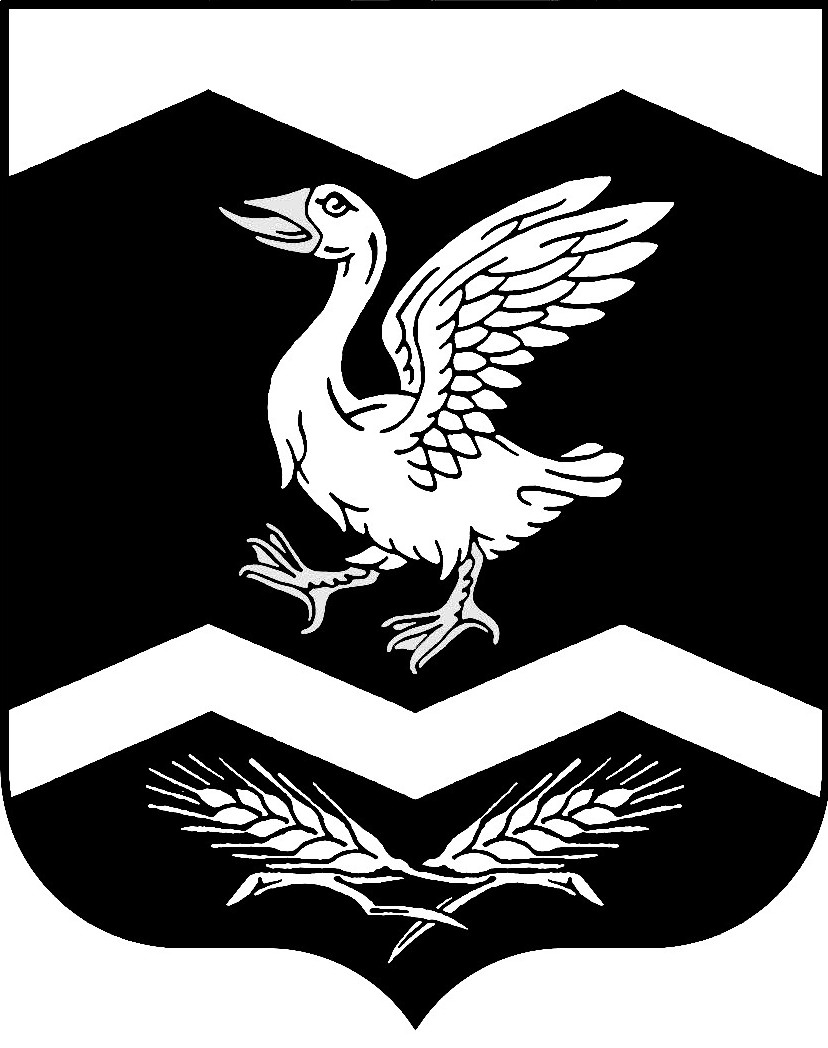                                                              КУРГАНСКАЯ ОБЛАСТЬШАДРИНСКИЙ РАЙОНАДМИНИСТРАЦИЯ   КРАСНОМЫЛЬСКОГО СЕЛЬСОВЕТАРАСПОРЯЖЕНИЕОт 08. 02. 2021 г.  №   03-рс. КрасномыльскоеО внесении изменений в распоряжение Администрации Красномыльского сельсовета от 21.06.2016 г. № 18/а-р «Об утверждении Правил внутреннего трудового распорядка работников и должностных лиц Администрации Красномыльского сельсовета Шадринского района Курганской области»       На основании Федерального закона от 3 августа 2018г. №304-ФЗ «О внесении изменения в статью 193 Трудового кодекса Российской Федерации», руководствуясь статьей 36 Устава Красномыльского сельсовета Шадринского района Курганской области,РАСПОРЯЖАЮСЬ:           1. Внести в приложение к распоряжению Администрации Красномыльского сельсовета от 21.06.2016 г. № 18/а-р «Об утверждении Правил внутреннего трудового распорядка работников и должностных лиц Администрации Красномыльского сельсовета Шадринского района Курганской области» следующие изменения:          1.1. подпункт 4) пункта 2.2. Правил изложить в следующей редакции:            «4) трудовую книжку и (или) сведения о трудовой деятельности, за исключением случаев, когда трудовой договор (контракт) заключается впервые».          2. Контроль за выполнением настоящего распоряжения оставляю за собой.               Глава  Красномыльского  сельсовета                                      Г. А. Стародумова